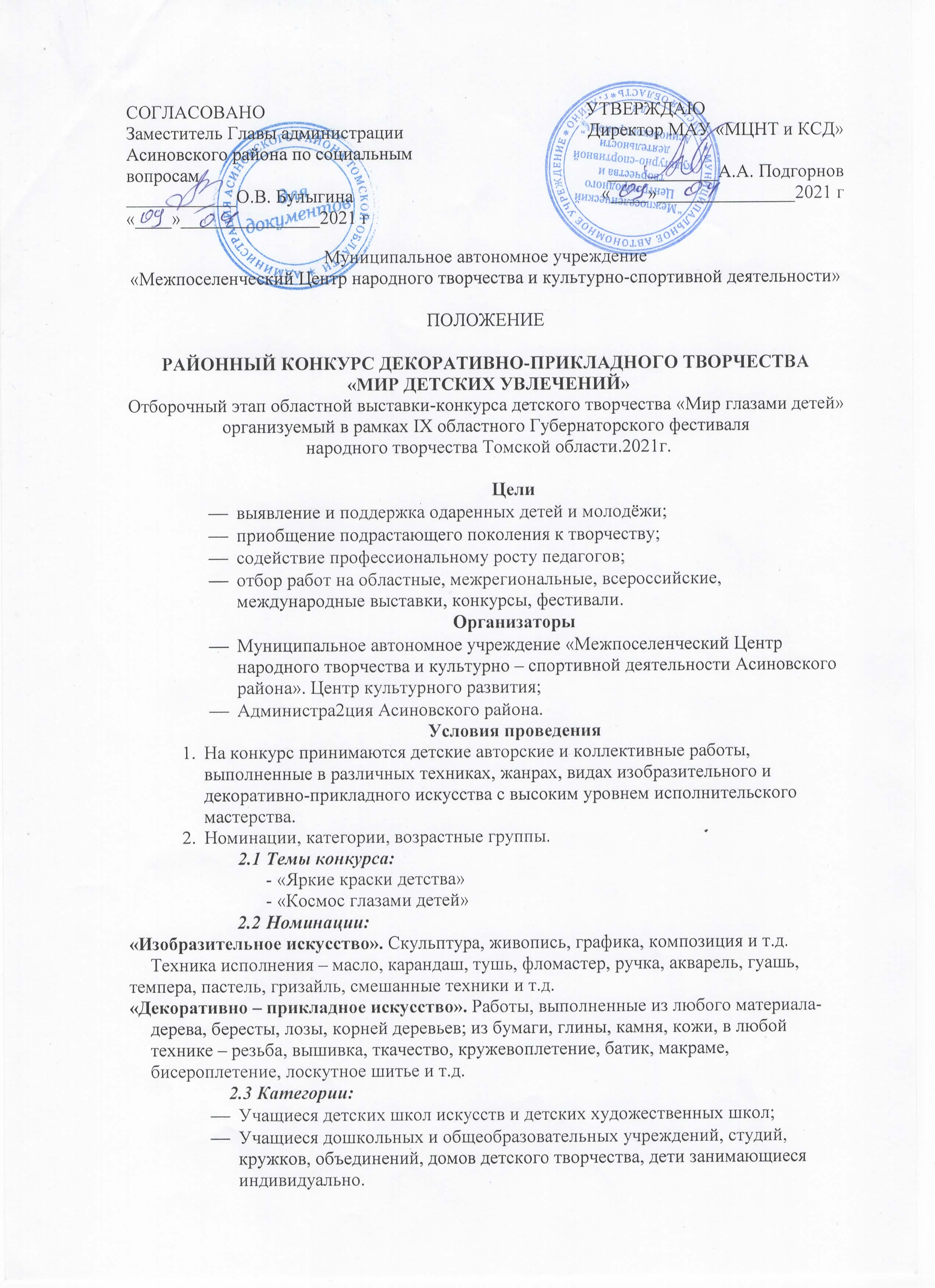                   2.4 Возрастные группы:- 4–8 лет;-9–11 лет;-12–14 лет;-15–18 лет.3.  Все работы оформляются в соответствии с требованиями, предъявляемыми к размещению в экспозиции (в рамках без стекла, в паспорту, или на плотной основе с крепежами метизами для развешивания). На каждой работе с внешней стороны должна быть этикетка (Приложение №1) размером 3,0*8,0 см, распечатанная на принтере шрифтом № 14, где указывается: фамилия и имя автора, год рождения, название работы, год создания, материал, техника исполнения, размеры (в сантиметрах), место проживания.С обратной стороны работы указываются: Ф.И.О. автора полностью (без сокращения), дата рождения, место проживания, название работы, год создания, материал, техника исполнения, размер (в сантиметрах), учреждение, в котором автор обучается, кружок, в котором он занимается, Ф.И.О., педагога (полностью), под чьим руководством выполнена работа, адрес и контактный телефон.Размер работ – не менее 30*40 см - для  номинации ИЗО, для ДПИ - размер не ограничивается.4.Один автор может представить не более 3-х (трех) работ, учреждение – не ограниченное количество работ. Обязательным условием является предварительный отбор работ на местах. Каждый конкурсант имеет право участвовать в одной или двух номинациях по выбору.5. К участию в конкурсе не допускаются работы, не соответствующие теме конкурса или имеющие низкий уровень исполнения, а также работы, оформленные с нарушением установленных настоящим положением правил.6. Педагоги и руководители студий, подготовившие победителей конкурса, будут награждены дипломами от организаторов районного конкурса. ЖюриДля оценки конкурсных работ создается одно независимое жюри. Решение жюри является окончательным. Жюри имеет право:- присуждать 1,2,3 места в каждой номинации, в каждой категории, в каждой возрастной группе;- не присуждать места;- присуждать специальные дипломы, но не более 3-х;Состав жюри:- председатель жюри – директор МАУ «МЦНТ И КСД» Подгорнов А.А.- преподаватель художественного отделения ОГАОУ ДО «Асиновская ДШИ»  Королева Л.В.- директор МБУ «АМБЦС» Кириллова Н.М.- методист отдела кинообеспечения МАУ «МЦНТ и КСД» Ткачук С.Ю.НаграждениеНаграждение победителей проводится по номинациям с вручением дипломов ГРАН-ПРИ, ДИПЛОМАНТ I, II, III степени, ДИПЛОМ ЗА УЧАСТИЕ.Место и сроки проведенияМесто проведения: г.Асино, ул. 9 мая, 36/1 Центр культурного развития Сроки проведения с 10-20 мая 2021 г. Работы принимаются до 14 мая 2021 г. Итоги конкурса подводятся жюри до 20 мая 2021г., результаты размещаются на официальном сайте  МАУ «МЦНТ И КСД» и соцсетях в группах.Заявки на участие(приложение №2)принимаются на электронную почту efimenkoi73@mail.ru , конкурсные работы, согласие родителей на обработку персональных данных несовершеннолетних участников (приложение№ 3) до 10мая 2021г. принимаются по адресу: г. Асино, ул. 9 мая, 36/1,Центр культурного развития, методический кабинет. Работы выдаются с 21 мая по4 июня 2021 г.Лучшие работы, по мнению жюри, будут направлены на областную выставку. Работы, не востребованные в указанный срок, утилизируются.Координатор конкурса:Ефименко Ирина Владимировна, тел. 8953 927 56 98; efimenkoi73@mail.ruПриложение№ 1Этикетка:ФИО участника;год рождения,название фотографии,год создания,материал, техника,размеры в см.место, обучения, педагог(учитель ,преподаватель)место жительства участника:                                                                                                                        Приложение № 2Форма заявки на участие в выставке, выставке-конкурсе:МП					__________________          /_____________________						подпись				ФИОПриложение № 3Согласие родителей на обработку персональных данных несовершеннолетнего участникаЯ _____________________________________________________проживающий(ая)(фамилия, имя, отчество- мать, отец или другой законный представитель)по адресу_________________________________________________________________в соответствии с Федеральным законом от 27.07.2006 № 152-ФЗ «О персональных данных», даю согласие на обработку, включая сбор, систематизацию, накопление, хранение, уточнение(обновление, изменение) , использование персональных данных моей(-его) дочери( сына)_______________________________________________________________________			(фамилия, имя отчество несовершеннолетнего)	чьим законным представителем я являюсь, а именно : фамилии, имени, отчества, даты рождения, места учебы, специальности, класса (курса) обучения.Прошу считать данные сведения общедоступными. Настоящее согласие вступает в силу со дня его подписания и действует без ограничения срока.Согласие может быть отозвано мною в любое время на основании моего письменного заявления.________________                     _____________              ___________________(дата	)				(подпись)		(Ф.И.О.)			  №                             п/пФ. И. О. участника(полностью),возрастНазвание фотографии, год её создания, материал, техника исполнения, размеры в см.Контактный телефон, E- mail учреждениянаправляющего работу1Иванов ИванИванович 14 лет.Мое село 2020Холст, масло40*50МАОУ ДОД «ДШИ»Педагог доп. образованияФИО полностью8-913- 840-95-1023